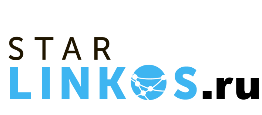 Розничный прайс на дополнительные услуги.Розничный прайс на дополнительные услуги.Розничный прайс на дополнительные услуги.Наименование работ Наименование работ Ед. Изм.ЦенаМонтажные работыМонтажные работыМонтажные работыМонтажные работы- Доставка  оборудования  без  установки В пределах административных границ городов, населённых пунктов Алексинского, Заокского района.- Доставка  оборудования  без  установки В пределах административных границ городов, населённых пунктов Алексинского, Заокского района.Шт.400- Консультация о технической возможности установки оборудования. Консультация места о бующем расположении антенны. Консультация о технической возможности наведения антенны на спутник. Консультация по всем видам услуг предоставляющих нашей компанией. В пределах административных границ городов, населённых пунктов Алексинского, Заокского района.- Консультация о технической возможности установки оборудования. Консультация места о бующем расположении антенны. Консультация о технической возможности наведения антенны на спутник. Консультация по всем видам услуг предоставляющих нашей компанией. В пределах административных границ городов, населённых пунктов Алексинского, Заокского района.Шт.1000- Консультация о технической возможности установки оборудования. Консультация места о бующем расположении антенны. Консультация о технической возможности наведения антенны на спутник. Консультация по всем видам услуг предоставляющих нашей компанией. В пределах административных границ городов, населённых пунктов Алексинского, Заокского района. При безналичной оплате.- Консультация о технической возможности установки оборудования. Консультация места о бующем расположении антенны. Консультация о технической возможности наведения антенны на спутник. Консультация по всем видам услуг предоставляющих нашей компанией. В пределах административных границ городов, населённых пунктов Алексинского, Заокского района. При безналичной оплате.Шт.1500- Выезд специалистов к заказчику после установки оборудования до 25км. Выезд специалистов к заказчику для выполнения дополнительных работ после установки оборудования. За пределы административных границ городов, населённых пунктов Алексинского, Заокского района.- Выезд специалистов к заказчику после установки оборудования до 25км. Выезд специалистов к заказчику для выполнения дополнительных работ после установки оборудования. За пределы административных границ городов, населённых пунктов Алексинского, Заокского района.Шт.500- Выезд специалистов к заказчику после установки оборудования до 25км. Выезд специалистов к заказчику для выполнения дополнительных работ после установки оборудования. За пределы административных границ городов, населённых пунктов Алексинского, Заокского района.- Выезд специалистов к заказчику после установки оборудования до 25км. Выезд специалистов к заказчику для выполнения дополнительных работ после установки оборудования. За пределы административных границ городов, населённых пунктов Алексинского, Заокского района.-          до 25 км-          до 25 кмШт.500-          от 25 до 50 км-          от 25 до 50 кмШт.1000-          от 50 до 75 км-          от 50 до 75 кмШт.1500-          от 75 до 100 км-          от 75 до 100 кмШт.2000- Демонтаж комплекта оборудования. Выезд специалистов к заказчику для выполнения дополнительных работ после установки оборудования. В пределах административных границ городов, населённых пунктов Алексинского, Заокского района.- Демонтаж комплекта оборудования. Выезд специалистов к заказчику для выполнения дополнительных работ после установки оборудования. В пределах административных границ городов, населённых пунктов Алексинского, Заокского района.Шт.1500- Подключение  и настройка ТВ-приставки/ТВ-модуля  к установленной ранее антенне  (после завершения строительного ремонта, переезда). В пределах административных границ городов, населённых пунктов Алексинского, Заокского района.- Подключение  и настройка ТВ-приставки/ТВ-модуля  к установленной ранее антенне  (после завершения строительного ремонта, переезда). В пределах административных границ городов, населённых пунктов Алексинского, Заокского района.Шт.1000- Подключение кабельной/ спутниковой  ТВ-приставки  или телевизора с ТВ-модулем  к внутридомовой распределительной сети. В пределах административных границ городов, населённых пунктов Алексинского, Заокского района.- Подключение кабельной/ спутниковой  ТВ-приставки  или телевизора с ТВ-модулем  к внутридомовой распределительной сети. В пределах административных границ городов, населённых пунктов Алексинского, Заокского района.Шт.2400- Подключение кабельной / спутниковой  ТВ-приставки  или телевизора с ТВ-модулем  к внутридомовой распределительной сети. В стоимость услуги включены  материалы, в количестве   необходимом для выполнения   подключения  (F – разъём,  F – разъём F-113-55, коаксиальный кабель Mediaflex,   Cavel DG113, сумматор - делитель TV-SAT, переход F-F))- Подключение кабельной / спутниковой  ТВ-приставки  или телевизора с ТВ-модулем  к внутридомовой распределительной сети. В стоимость услуги включены  материалы, в количестве   необходимом для выполнения   подключения  (F – разъём,  F – разъём F-113-55, коаксиальный кабель Mediaflex,   Cavel DG113, сумматор - делитель TV-SAT, переход F-F))Шт.2600- Настройка фаворитного списка телеканалов  «НТВ-ПЛЮС» на ТВ-приставке/телевизоре  с ТВ –модулем (до 30 каналов)- Настройка фаворитного списка телеканалов  «НТВ-ПЛЮС» на ТВ-приставке/телевизоре  с ТВ –модулем (до 30 каналов)Шт.1000- Настройка  телевизора на каналы эфирного, кабельного телевидения  (до 30 каналов).каналов).- Настройка  телевизора на каналы эфирного, кабельного телевидения  (до 30 каналов).каналов).Шт.1000- Программирование многофункционального пульта ТВ-приставки для управления аудио /видео техникой заказчика (за одно устройство).- Программирование многофункционального пульта ТВ-приставки для управления аудио /видео техникой заказчика (за одно устройство).Шт.300- Подключение к ТВ-приставке НТВплюс / Триколор ТВ дополнительного телевизора. Подключение к ТВ-приставке «НТВ-ПЛЮС» дополнительного телевизора.В стоимость услуги входит:установка, подключение внешнего модулятора;настройка модулятора на канал, не занятый программами эфирного телевидения;настройка тюнера дополнительного телевизора на канал модулятора.Подключение модулятора к телевизионной сети, в которой осуществляется вещание каналов кабельного оператора, не производится. В пределах административных границ городов, населённых пунктов Алексинского, Заокского района.- Подключение к ТВ-приставке НТВплюс / Триколор ТВ дополнительного телевизора. Подключение к ТВ-приставке «НТВ-ПЛЮС» дополнительного телевизора.В стоимость услуги входит:установка, подключение внешнего модулятора;настройка модулятора на канал, не занятый программами эфирного телевидения;настройка тюнера дополнительного телевизора на канал модулятора.Подключение модулятора к телевизионной сети, в которой осуществляется вещание каналов кабельного оператора, не производится. В пределах административных границ городов, населённых пунктов Алексинского, Заокского района.Шт.1000- Подключение, настройка видеоудлинителя, радиопульта. В пределах административных границ городов, населённых пунктов Алексинского, Заокского района.- Подключение, настройка видеоудлинителя, радиопульта. В пределах административных границ городов, населённых пунктов Алексинского, Заокского района.Шт.1000- Подключение системы НТВплюс / Триколор ТВ к аудио комплексу. Подключение системы НТВплюс / Триколор ТВ к аудио комплексу, видеомагнитофону, DVD проигрывателю, рекордеру, «домашнему кинотеатру»  В пределах административных границ городов, населённых пунктов Алексинского, Заокского района.- Подключение системы НТВплюс / Триколор ТВ к аудио комплексу. Подключение системы НТВплюс / Триколор ТВ к аудио комплексу, видеомагнитофону, DVD проигрывателю, рекордеру, «домашнему кинотеатру»  В пределах административных границ городов, населённых пунктов Алексинского, Заокского района.Пм.1000- Установка F-разъема,  разъема CAD (п, м).- Установка F-разъема,  разъема CAD (п, м).Шт.20- Установка усилителя, мультисвитча, сплиттера, сумматора.- Установка усилителя, мультисвитча, сплиттера, сумматора.Шт.200- Установка TV-SAT розетки в смонтированную установочную коробку.- Установка TV-SAT розетки в смонтированную установочную коробку.Шт.200- Демонтаж ТV/SAT розетки.- Демонтаж ТV/SAT розетки.Шт.50- Перекоммутация TV-SAT розетки (установка перемычек, замена механизма F-F переход включая демонтаж и монтаж розетки. В пределах административных границ городов, населённых пунктов Алексинского, Заокского района.- Перекоммутация TV-SAT розетки (установка перемычек, замена механизма F-F переход включая демонтаж и монтаж розетки. В пределах административных границ городов, населённых пунктов Алексинского, Заокского района.Шт.400- Идентификация-прозвонка кабелей, проложенных во время строительного ремонта (за один отрезок кабеля).  - Идентификация-прозвонка кабелей, проложенных во время строительного ремонта (за один отрезок кабеля).  Шт.200- Сборка, установка телевизора (до 50 дюймов) на  настольный кронштейн, входящий в комплект телевизора.- Сборка, установка телевизора (до 50 дюймов) на  настольный кронштейн, входящий в комплект телевизора.Шт.1000- Сборка, установка телевизора (до 50 дюймов) на  настольный кронштейн, входящий в комплект телевизора.- Сборка, установка телевизора (до 50 дюймов) на  настольный кронштейн, входящий в комплект телевизора.Шт.1500- Монтаж настенного  ТВ кронштейна на бетонную стену и навешивание телевизора с диагональю экрана от 28 до 37 дюймов.- Монтаж настенного  ТВ кронштейна на бетонную стену и навешивание телевизора с диагональю экрана от 28 до 37 дюймов.Шт.2500- Монтаж настенного  ТВ кронштейна на бетонную стену и навешивание телевизора с диагональю экрана от 28 до 37 дюймов.- Монтаж настенного  ТВ кронштейна на бетонную стену и навешивание телевизора с диагональю экрана от 28 до 37 дюймов.Шт.3500- Прокладка кабеля по плинтусу (или деревянным конструкциям). В пределах административных границ городов, населённых пунктов Алексинского, Заокского района.- Прокладка кабеля по плинтусу (или деревянным конструкциям). В пределах административных границ городов, населённых пунктов Алексинского, Заокского района.М.П.50- Прокладка кабеля снаружи (внутри) здания с креплением к стене без привлечения альпинистов.- Прокладка кабеля снаружи (внутри) здания с креплением к стене без привлечения альпинистов.М.П.80- Прокладка кабеля по бетонной (кирпичной) стене внутри помещения.- Прокладка кабеля по бетонной (кирпичной) стене внутри помещения.М.П.70- Прокладка кабеля под плинтусом (с его снятием и последующей  установкой).- Прокладка кабеля под плинтусом (с его снятием и последующей  установкой).М.П.300- Прокладка кабеля на тросе по воздуху (без учета стоимости материалов).- Прокладка кабеля на тросе по воздуху (без учета стоимости материалов).М.П.150- Прокладка кабеля над подвесным потолком и по потолку.- Прокладка кабеля над подвесным потолком и по потолку.М.П.200	    -  Установка коробов для прокладки кабеля (без стоимости материалов).	    -  Установка коробов для прокладки кабеля (без стоимости материалов).М.П.70-  Прокладка кабеля в специальных каналах, трубах,  в  установленных  коробах, пластиковых плинтусах, по кабельным лоткам.-  Прокладка кабеля в специальных каналах, трубах,  в  установленных  коробах, пластиковых плинтусах, по кабельным лоткам.М.П.30- Прокладка кабеля в металлорукаве.- Прокладка кабеля в металлорукаве.М.П.50-  Прокладка кабеля через закладные отверстия (трубы) в стояке здания (до 2-х кабельных линий).-  Прокладка кабеля через закладные отверстия (трубы) в стояке здания (до 2-х кабельных линий).Этаж200-  Сверление одного отверстия в стенах и перекрытиях толщиной   до 500 мм.-  Сверление одного отверстия в стенах и перекрытиях толщиной   до 500 мм.Шт.250-  Сверление одного отверстия в стенах и перекрытиях толщиной от 500 до 1000 мм.-  Сверление одного отверстия в стенах и перекрытиях толщиной от 500 до 1000 мм.Шт.500-  Сверление одного отверстия в косяках дверей, оконных рамах, металлоконструкциях-  Сверление одного отверстия в косяках дверей, оконных рамах, металлоконструкцияхШт.150- Диагностика причины  неисправности системы спутникового телевидения  без проведения восстановительных работ.- Диагностика причины  неисправности системы спутникового телевидения  без проведения восстановительных работ.Шт.1000- Замена ТВ-приставки/ТВ-модуля. В пределах административных границ городов, населённых пунктов Алексинского, Заокского района.- Замена ТВ-приставки/ТВ-модуля. В пределах административных границ городов, населённых пунктов Алексинского, Заокского района.Шт.1000- Ремонт системы спутникового телевидения «НТВ-ПЛЮС».  В стоимость услуги входит: диагностика причины неисправности; выполнение работ для восстановления работоспособности  системы, включая: ü  очистка антенны, конвертора от снега, сосулек, льда; ü   восстановление  коммутационных соединений, разрывов кабеля; ü  замена  антенны без перестановки кронштейна; ü   настройка антенны; ü   замена конвертора; ü   замена ТВ-приставки/ТВ-модуля; ü   настройка спутникового тюнера телевизора на каналы  «НТВ-ПЛЮС».     В стоимость услуги  не входит стоимость работ по прокладке  кабеля, перестановке антенны на новое место,  стоимость  материалов и оборудования, необходимых для проведения ремонта.- Ремонт системы спутникового телевидения «НТВ-ПЛЮС».  В стоимость услуги входит: диагностика причины неисправности; выполнение работ для восстановления работоспособности  системы, включая: ü  очистка антенны, конвертора от снега, сосулек, льда; ü   восстановление  коммутационных соединений, разрывов кабеля; ü  замена  антенны без перестановки кронштейна; ü   настройка антенны; ü   замена конвертора; ü   замена ТВ-приставки/ТВ-модуля; ü   настройка спутникового тюнера телевизора на каналы  «НТВ-ПЛЮС».     В стоимость услуги  не входит стоимость работ по прокладке  кабеля, перестановке антенны на новое место,  стоимость  материалов и оборудования, необходимых для проведения ремонта.Шт.1500- Ремонт системы спутникового телевидения «НТВ-ПЛЮС» с перестановкой антенны.  В стоимость услуги входит: перестановка антенны на новое место; прокладка до 10 метров кабеля без крепления или открытым способом по плинтусу; выполнение,  указанных в пункте  4.41  работ, необходимых   для восстановления работоспособности системы. В стоимость услуги  не входит стоимость материалов и оборудования, необходимых для проведения ремонта.- Ремонт системы спутникового телевидения «НТВ-ПЛЮС» с перестановкой антенны.  В стоимость услуги входит: перестановка антенны на новое место; прокладка до 10 метров кабеля без крепления или открытым способом по плинтусу; выполнение,  указанных в пункте  4.41  работ, необходимых   для восстановления работоспособности системы. В стоимость услуги  не входит стоимость материалов и оборудования, необходимых для проведения ремонта.Шт.2500-  Выполнение одного или нескольких видов работ на крыше либо  с использованием лестниц, строительных лесов автовышек  (без учета стоимости выполняемых работ, вызова автовышек других строительных приспособлений). Работа автовышек, монтаж строительных лесов организуются и оплачиваются заказчиком.  Все виды строительно-монтажных работ (подготовка площадок и мачт под установку антенн, сварочные, бетонные работы) выполняются заказчиком.-  Выполнение одного или нескольких видов работ на крыше либо  с использованием лестниц, строительных лесов автовышек  (без учета стоимости выполняемых работ, вызова автовышек других строительных приспособлений). Работа автовышек, монтаж строительных лесов организуются и оплачиваются заказчиком.  Все виды строительно-монтажных работ (подготовка площадок и мачт под установку антенн, сварочные, бетонные работы) выполняются заказчиком.Шт.1000